平成27年度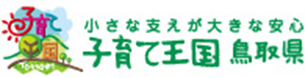 「とっとり孫育てマイスター」　フォローアップ講座開催要項目的　　　　少子化や核家族化の進行、地域社会の変化などに伴い、身近に子育てについて相談したり、助けてもらえる相手がいないなど、子育てに孤立感や不安感を抱く保護者が増加し、結婚・妊娠・出産・子育ての支援を地域で行うことが期待される中で、地域での具体的な活動内容、活動の場等について意見交換を行い、日頃の活動に活かしてもらう。また、あわせて「コーチング」の技術を学ぶことにより、子どもの成長と自律性をサポートするコミュニケーションの方法を習得し、家庭や地域において活躍する場の広がりを支援する。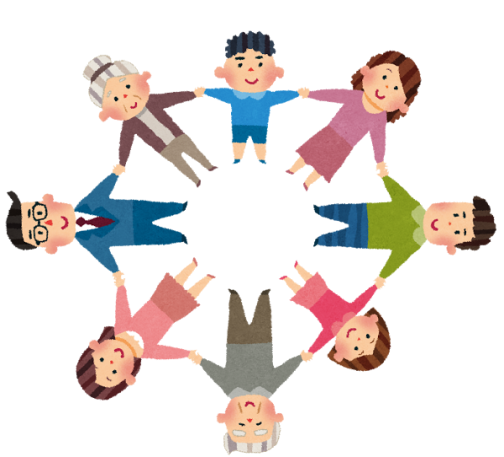 対象者とっとり孫育てマイスター（平成26年度　とっとり孫育てマイスター講座修了者）参加費無料内容コーチング・・・・子どもの成長と自律性をサポートするコミュニケーション能力を高める技術を学びます。意見交換、行政説明・・・・活動状況について意見交換を行います。「子育て王国鳥取県」の取組の最新情報をお伝えします。日程※開始時間30分前より受付を開始します。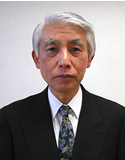 申込方法参加申込書に必要事項を記入の上、下記事務局へお申込みをお願いします（ファクシミリ，電子メール可）。申込期限：受講を希望する会場を選択して、各開催日の1週間前までにお願いします。本要項は、本会ホームページからダウンロードできます。事前にいただいたご意見は事務局で取りまとめ、当日の資料とさせていただきますので御了承ください。個人情報の取り扱いについて本書に記載された個人情報は、受付に使用する名簿の作成、不具合・不測の事態があった際等の連絡に使用し、その他の目的で使用することはありません。事務局　　　鳥取県社会福祉協議会　福祉振興部（担当：安藤、桑村）　　　〒689-0201　鳥取市伏野1729-5県立福祉人材研修センター内　　　電話　0857-59-6344　　ファクシミリ　0857-59-6340　　　E-mail vc@tottori-wel.or.jp     URL http://www.tottori-wel.or.jp平成27年度　「とっとり孫育てマイスター」　フォローアップ講座　参加申込書会場東部東部中部中部西部西部期日平成28年2月13日（土）平成28年2月13日（土）平成28年1月30日（土）平成28年1月30日（土）平成28年1月23日（土）平成28年1月23日（土）場所福祉人材研修センター中研修室鳥取市伏野1729-5☎　0857-59-6330福祉人材研修センター中研修室鳥取市伏野1729-5☎　0857-59-6330倉吉交流プラザ　第1研修室倉吉市駄経寺町187-1　倉吉パークスクエア内☎　0858-47-1181倉吉交流プラザ　第1研修室倉吉市駄経寺町187-1　倉吉パークスクエア内☎　0858-47-1181米子市公会堂　集会室2・3米子市角盤町2丁目61　　☎　0859-22-3236米子市公会堂　集会室2・3米子市角盤町2丁目61　　☎　0859-22-3236時間13：30～15：3013：30～15：3014：30～16：3014：30～16：3010：00～12：0010：00～12：00時間13：30～14：55コーチング14：30～15：05意見交換、行政説明10：00～11：25コーチング時間14：55～15：30意見交換、行政説明15：05～16：30コーチング11：25～12：00意見交換、行政説明フリガナ電話番号（　　　　　　　）　　　　―お名前電話番号（　　　　　　　）　　　　―ご住所〒ファクシミリ番号（　　　　　　　）　　　　―希望会場東部　　　　中部　　　　　西部　　　　　※○印で選択してください東部　　　　中部　　　　　西部　　　　　※○印で選択してください「とっとり孫育てマイスター」として今後の活動の疑問・困りごとなど、御自由にお書きください。「とっとり孫育てマイスター」として今後の活動の疑問・困りごとなど、御自由にお書きください。「とっとり孫育てマイスター」として今後の活動の疑問・困りごとなど、御自由にお書きください。